НАЦРТНа основу члана 20. и члана 32. став 1. тачка 5. Закона о локалној самоуправи, („Сл. гласник РС“, бр. 129/07, 83/2014-др. закон, 101/2016 -др.закон и 47/2018) , чл. 94. став 1. Закона о планирању и изградњи, („Службени гласник РС“, бр. 72/2009, 81/2009-испр., 64/2010- одлука УС, 24/2011, 121/2012, 42/2013 – одлука УС, 50/2013 – одлука УС, 98/2013 – одлука УС, 132/2014, 145/2014, 83/2108, 31/2019, 37/2019 – др. Закон и 9/2020), члана 40 став 1. тачка 20. Статута општине Љиг („Сл. гласник Општине Љиг“, бр. 4/2019) и члана 47. став 3. Правилника о садржини, поступку и начину доношења Програма уређивања грађевинског земљишта („Сл. гласник РС“, бр. 27/2015),  Скупштина општине Љиг,   на седници одржаној дана _____._____.2021. год. доноси:Програм уређивања грађевинског земљишта на територији општине Љиг,у 2022. години- ОПШТЕ ОРЕДБЕПрограм уређивања грађевинског земљишта на територији општине Љиг за 2022. годину, (у даљем тексту: Програм), обухвата уређивање грађевинског земљишта на територији општине Љиг,  улагања у припремање и опремање земљишта изградњом објеката комуналне инфраструктуре и изградњом и уређењем површина јавне намене. Програм се заснива на решењима и условима садржаним у законима, одлукама и прописима којима се уређују односи у области земљишне политике и грађења.Врсту и обим програмских задатака опредељују планирани приходи и примања у 2022. години, стање реализације инвестиција и изградње објеката комуналне инфраструктуре чија реализација траје више година, стање реализације инвестиција за изградњу капиталних саобраћајница од посебног интереса за општину, стање израде започете планске и техничке документације.Програм садржи избор приоритетних објеката комуналне инфраструктуре и планираних активности које су утврђене по следећим основним критеријумима:завршетак и довођење у функцију објеката чија је изградња у току;одржавање континуитета изградње комуналних објеката значајних за развој општине у целини;израда планске и техничке документације за просторе и објекте чија је реализација извесна, као припрема за реализацију Програма у наредним годинама.Радови на уређивању грађевинског земљишта који нису обухваћени овим програмом могу се изводити под условом да се обезбеде посебна,односно наменска средства за финансирање и да ти радови битно не утичу на извршење радова утврђених овим програмом. Реализацији ових радова приступа се на основу програма и усвојених одлука од стране јавних предузећа, односно установа.Програмом се обухватају  и сви радови на уређивању грађевинског земљишта на целом подручју јединице локалне самоуправе, без обзира на њиxове специфичности у погледу извора и услова финансирања, организације обављања стручних послова и сл, као и на посебне надлежности, овлашћења и улоге појединих субјеката. Пројекти усвојени и одобрени од стране Министарстава или других државних органа и организација, биће саставни део овог програма.Укупно предвиђена средства за уређивање грађевинског земљишта у 2022.  години износе	1.236.839.652,00	динара и то:-уређивање грађевинског земљишта вршиће се према расположивим средствима која су за ове намане предвиђена одлуком о буџетом општине Љиг за 2022. годину,Средства за директне, индиректне и остале кориснике буџетских средстава у износу до  		115.390.000,00 динараСредства која су обезбеђена или се очекују из других извора до                              	     	     1.121.449.652,00 динараОбим предвиђених средстава за реализацију Програма дефинисан је на основу планираних активности за сваку врсту објеката, односно активности.. Програм дефинисан на овај начин пружа флексибилност и омогућава већу извесност у реализацији.- РАДОВИ НА УРЕЂИВАЊУ ГРАЂЕВИНСКОГ ЗЕМЉИШТА У ЈАВНОЈ СВОЈИНИ:Радови на уређивању грађевинског земљишта за 2022. годину, су представљени према врсти објеката који су предмет изградње, са исказаним локацијама и вредностима радова, како следи:А. ПРИПРЕМАЊЕ ГРАЂЕВИНСКОГ ЗЕМЉИШТАПрипремање земљишта обухвата истражне радове, израду геодетских, геолошких и других подлога, израду планске и техничке документације, програма за уређивање земљишта, расељавање, рушење објеката, санирање терена и друге радове.ИЗРАДА ПЛАНСКЕ ДОКУМЕНТАЦИЈЕЕЛАБОРАТ РЕШАВАЊА ИМОВИНСКО-ПРАВНИХ ОДНОСА, ГЕОДЕТСКИ РАДОВИ И ЛЕГАЛИЗАЦИЈА ЈАВНИХ ОБЈЕКАТАРешавање имовинско-правних односа (геодетски радови, спровођење размена непокретности, административни пренос, прибављање земљишта) :ПРИБАВЉАЊЕ ЗЕМЉИШТАПрибављање - откуп земљишта, одређеног планском и пројектном документацијом, врши се - утврђивањем јавног интереса на њему, односнонепосредном погодбом, у циљу пројектовања и изградње јавних објеката, односно објеката комуналне инфраструктуре. ИЗРАДА ПРОЈЕКТНО-ТЕХНИЧКЕ ДОКУМЕНТАЦИЈЕВрши се у складу са пројектним задацима инвеститора, важећом планском документацијом и актуелним потребама становништва:УКУПНО ПРИПРЕМАЊЕ ГРАЂЕВИНСКОГ ЗЕМЉИШТА (А):Б) ОПРЕМАЊЕ ГРАЂЕВИНСКОГ ЗЕМЉИШТАОпремање земљишта обухвата изградњу објеката комуналне инфраструктуре, изградњу и уређење површина јавне намене.Радови на опремању грађевинског земљишта подразумевају изградњу следећих инфраструктурних објеката:ИЗГРАДЊА И ОДРЖАВАЊЕ САОБРАЋАЈНИЦАИЗВОЂЕЊЕ РАДОВА НА РЕЧНИМ КОРИТИМА3) ИЗГРАДЊА ЕЛЕКТРО – ЕНЕРГЕТСКИХ ОБЈЕКАТА4) ИЗГРАДЊА СПОРТСКИХ И ОБЈЕКАТА ЗА РЕКРЕАЦИЈУ5) УРЕЂЕЊЕ ПОВРШИНА ЈАВНЕ НАМЕНЕ6) ШКОЛСКИ И ПРЕДШКОЛСКИ ОБЈЕКТИ7. ЗАШТИТА ЖИВОТНЕ СРЕДИНЕПо програму коришћења наменских средстава за заштиту и унапређење животне средине8. ОБЈЕКТИ ЗДРАВСТВЕНЕ ЗАШТИТЕ9) КОМУНАЛНИ ОБЈЕКТИII УКУПНО ЗА ОПРЕМАЊЕ ГРАЂЕВИНСКОГ ЗЕМЉИШТА У ЈАВНОЈ СВОЈИНИ (Б):- ПРИБАВЉАЊЕ, ОТУЂЕЊЕ И ДАВАЊЕ У ЗАКУП ГРАЂЕВИНСКОГ ЗЕМЉИШТА И ПОСЛОВНИХ ОБЈЕКАТА У ЈАВНОЈ СВОЈИНИ   НА ТЕРИТОРИЈИ ОПШТИНЕОтуђење и давање у закуп грађевинског земљишта у јавној својини на територији општине Љиг вршиће се у складу са Законом о планирању и изградњи, , („Службени гласник РС“, бр. 72/2009, 81/2009-испр., 64/2010- одлука УС, 24/2011, 121/2012, 42/2013 – одлука УС, 50/2013 – одлука УС, 98/2013 – одлука УС, 132/2014, 145/2014, 83/2108, 31/2019 и 37/2019 – др. закон, 9/2020 и 52/2021) и Одлуком о прибављању и располагању непокретностима у јавној својини Општине Љиг („Сл. гласник Општине Љиг“ , бр. 1/2017),  важећим планским документима са наменама површина.1. ПРИБАВЉАЊЕ ГРАЂЕВИНСКОГ ЗЕМЉИШТА Општина Љиг вршиће прибављање грађевинског земљишта у јавну својину општине Љиг у складу са Законом о јавној својини ("Сл.гласник РС" бр. 72/2011, 88/2013, 105/2014, 104/2016, 108/2106,113/2017, 95/2018 и 153/2020) и решењима о утврђивању јавног интереса, које је донела Влада Републике Србије, а за потребе изградње и уређења индустријских зона, изградње улице Нова 5а, изградњу и легализацију наведених јавних објеката, уређење јавних површина и сл..ОТУЂЕЊЕ И ЗАКУП ГРАЂЕВИНСКОГ ЗЕМЉИШТА У ЈАВНОЈ СВОЈИНИ ОПШТИНЕ ЉИГЗа потребе изградње општина Љиг може отуђити или дати у закуп грађевинско земљиште у јавној својини по захтеву заинтересованог лица, уколико су испуњени услови прописани Законом о планирању и изградњи за грађевинско земљиште у јавној својини. Отуђује се у складу са Законом о јавној својини, Законом о планирању и изградњи и Уредбом о условима и начину под којима локална самоуправа може да отуђи или да у закуп грађевинско земљиште по цени мањој од тржишне цене, односно закупнине или без накнаде.ИЗДАВАЊЕ У ЗАКУП ОБЈЕКАТА И ПОСЛОВНОГ ПРОСТОРА У ЈАВНОЈ СВОЈИНИОпштина Љиг у 2022. години, може издавати у закуп објекте и пословне просторе у јавној својини који се не користе, а за које постоји интересовање потенцијалних инвеститора, односно закупаца, у складу са Одлуком о прибављању и располагању непокретностима у јавној својини Општине Љиг („Сл. гласник Општине Љиг“, бр. 1/2017).  IV - ИЗВОРИ ФИНАНСИРАЊАУређивање грађевинског земљишта у 2022.г. финансираће се из средстава остварених од:доприноса за уређивање грађевинског земљишта,накнаде за промену намене пољопривредног земљиштанакнаде за заштиту и унапређење животне срединеприхода од новчаних казни за саобраћајне прекршајезакупнине за грађевинско земљиштеотуђења грађевинског земљишта,конверзије права коришћења, односно права закупа у складу са закономдругих извора у складу са законом- ПРЕЛАЗНЕ И ЗАВРШНЕ ОДРЕДБЕОвај Програм објављује се у „Службеном гласнику Општине Љиг“ и ступа на снагу осмог дана од дана објављивања.I  Број: У Љигу, _____________ 2021СКУПШТИНА ОПШТИНЕ ЉИГПРЕДСЕДНИК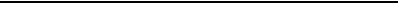                                                                                                                                                                                        Веселин ШиљеговићО  б  р  а  з  л  о  ж  е  њ  еПравни основ за доношење овог програма садржан је у одредбама члана 20. и члана 32. став 1. тачка 5. Закона о локалној самоуправи, („Сл. гласник РС“ бр. 129/07, 83/2014-др. закон, 101/2016 -др.закон,  47/2018 и 111/2021-др.закон) , чл. 94. став 1. Закона о планирању и изградњи, („Службени гласник РС“, бр. 72/2009, 81/2009-испр., 64/2010- одлука УС, 24/2011, 121/2012, 42/2013 – одлука УС, 50/2013 – одлука УС, 98/2013 – одлука УС, 132/2014, 145/2014, 83/2108, 31/2019 и 37/2019 – др. закон,  9/2020 и 52/2021), члана 40 став 1. тачка 20. Статута општине Љиг („Сл. гласник Општине Љиг“ бр.4/2019) и члана 47. став 3. Правилника о садржини, поступку и начину доношења Програма уређивања грађевинског земљишта („Сл. гласник РС“, бр. 27/2015).У члану 20. Закона о локалној самоуправи прописане су надлежности општине, а у члану 32. став1. тачка 5. истог  Закона, прописано је да скупштина општине у складу са законом доноси просторни и урбанистички план општине и програме уређивања грађевинског земљишта.У члану 94. став 1. Закона о планирању и изградњи прописано је да се уређивање грађевинског земљишта обавља у складу са важећим планским документом према средњорочним и годишњим програмима уређивања које доноси јединица локалне самоуправе, уз старање о заштити, рационалном и одрживом коришћењу земљишта. У члану 47. став 3. Правилника о садржини, поступку и начину доношења Програма уређивања грађевинског земљишта, прописано је да јединица локалне самоуправе до краја календарске године доноси годишњи програм уређивања за наредну календарску годину.У члану 48. истог Правилника прописано је да се нацрт Програма објављује на интернет страници јединице локалне самоуправе са позивом свим заинтересованим лицима да доставе коментаре у року од десет дана. На основу примедби и сугестија датих у расправи о нацрту Програма, јединица локалне самоуправе припрема предлог Програма и писмени извештај са детаљним образложењем могућности и целисходности прихватања или одбијања појединих примедби и сугестија. Доношењем Програма обезбеђује се да радови на уређивању грађевинског земљишта у програмском периоду буду усклађени са реалним потребама и могућностима просторног развоја и изградње укупног подручја јединице локалне самоуправе, без обзира на њихове специфичности у погледу услова и извора финансирања, организације обављања стручних послове и сл., као и на посебне надлежности, овлашћења и улоге појединих субјеката. На основу изнетог предлаже се доношење Програма уређивања грађевинског земљишта на тариторији општине Љиг у 2022. години.	ОПШТИНСКА УПРАВА ОПШТИНЕ ЉИГ Редни бројОписСредства планиранаСредства планирана из другихУкупно планиранаРедни бројОписбуџетомизворасредства1Завршетак израде Просторног плана општине Љиг са проценом утицаја ППО на животну средину 4.200.000,00-4.200.000,00УКУПНО:4.200.000,00-4.200.000,00Редни бројОписСредства планиранаСредства планирана из другихУкупно планиранаРедни бројОписбуџетомизворасредства1Геодетски радови и решавање имовинско-правних односа за потребе општине, МЗ, ЈП и трошкови СКН1.200.000,00-1.200.000,002Израда пројеката препарцелације за решавање имовинско-правних односа500.000,00-500.000,00УКУПНО:1.700.000,00-1.700,000.00Редни бројОпис :	  Средства планиранабуџетомСредства планирана из других извораУкупно планиранасредства1Прибављање земљишта за изградњу улице Нова 5а у Љигу, у индустријској зони100.000,00-100.000,002Прибављање земљишта за уређење индустријске зоне у обухвату ПДР 5, око улице Нова 5а (око 5 ha)-Потенцијални извор:51.000.000,0051.000.000,003Прибављање земљишта за изградњу постројења за пречишћавање отпадних вода на територији општине Љиг_________3.000.000,00-3.000.000,004Прибављање земљишта за изградњу рециклажног дворишта комуналног отпада за општину Љиг 1.500.000,00-1.500.000,005Прибављање земљишта за проширење гробаља на територији општине Љиг100.000,00-100.000,00УКУПНО:            4.700.000,0051.000.000,0055.700.000,00Редни бројОпис :Средства планиранабуџетомСредства планирана из других извораУкупно планиранасредства1Израда пројектно техничке документације, са техничком контролом исте, за реконструкцију и доградњу Градске библиотеке у Љигу, са променом намене у Дом културе 4.800.000,00-4.800.000,002Завршетак израде пројектно техничке документације за реконструкцију и доградњу  водовода у Љигу и Белановици            2.100.000,00-                          2.100.000,003Завршетак израде пројектно техничке документације за реконструкцију и доградњу канализације у насељеном месту Љиг               200.000,00-                     200.000,004Израда пројекта изградње рециклажног дворишта комуналног отпада за општину Љиг            1.350.000,00-                  1.350.000,00                    	                   5Израда пројекта реконструкције градске топлане са заменом котлова на угаљ котловима на пелет или сечку            2.400.000,00-                  2.400.000,00УКУПНО:          10.850.000,00-10.850.000,00Редни бројОписСредства планиранаСредства планирана из другихСредства планирана из другихСредства планирана из другихСредства планирана из другихУкупно планиранаРедни бројОписбуџетомизвораизворасредствабуџетомизвораизворасредства1Израда планске документације4.200.000,00--4.200.000,004.200.000,002Геодетски радови и решавање правно-имовинских односа1.700.000,00--1.700.000,001.700.000,003Прибављање земљишта4.700.000,0051.000.000,0051.000.000,0055.700.000,0055.700.000,004Израда пројектно-техничке документације10.850.000,00--10.850.000,0010.850.000,00Укупно:21.450.000,0051.000.000,0051.000.000,0072.450.000,0072.450.000,00Редни бројОпис:Средства планиранабуџетомСредства планирана из другихизвораУкупно планиранасредства1Изградња улице Нова 5а у Љигу са пратећом комуналном инфраструктуром (ее, телеком, водовод, атмосферска канализација, канализација)-Потенцијални извор60.674.640,0060.674.640,002Текуће одржавање локалне путне мреже на територији општине (зимско одржавање, крпљење ударних рупа и редовно одржавање путне мреже, укључујући и трошкове надзора)25.320.000,00-25.320.000,003Набавка и уградња опреме  за ведео надзор у насељеном месту Љиг              15.000.000,00-                                          15.000.000,00УКУПНО: 40.320.000,0060.674.640,00100.994.640,00Редни бројОпис:Средства планиранабуџетомСредства планирана из другихизвораУкупно планиранасредства1Санација  на речном кориту реке Марица у селу Палежница-Канцеларија за управљање јавним улагањима при Влади РС60.000.000,0060.000.000,002Чишћење речних корита на територији општине Љиг3.590.000,00-3.590.000,00УКУПНО: 3.590.000,0060.000.000,0063.590.000,00Редни бројОписСредства планиранаСредства планирана из другихУкупно планиранаРедни бројОписбуџетомизворасредствабуџетомизворасредства   1Радови на одржавању постојеће јавне расвете, изградњи нове јавне расвете,  реконструкцији и обнови јавне расвете и увођење енергетске35.680.000,0035.680.000,00   1ефикасности у јавној расвети, укључујући и тршкове надзора 35.680.000,00-35.680.000,00УКУПНО:35.680.000,00-35.680.000,00Редни бројОпис :	  Средства планиранабуџетомСредства планирана из других извораУкупно планиранасредства1Завршетак радова на изградњи  фискултурне сале средње школе у Љигу-Канцеларија за управљање јавним улагањима при Влади РС,44.488.137,00                   44.488.137,00УКУПНО: -44,488,137,0044,488,137,00Редни број  ОписСредства планиранаСредства планирана из другихСредства планирана из другихУкупно планиранаРедни број  Описбуџетомизворасредствабуџетомизворасредства  1Одржавање јавних зелених површина2.000.000,00-                           2.000.000,00             12.000.000,00                           2.000.000,00             2Одржавање чистоће на површинама јавне намене6.850.000,00--                           6.850.000,00  3Реконструкција градског трга у Љигу-54.510.000,0054.510.000,00                         54.510.000,00УКУПНО:8.850.000,00     54.510.000,00  63.360.000,00Редни бројОписСредства планиранаСредства планирана из другихСредства планирана из другихСредства планирана из другихСредства планирана из другихУкупно планиранаРедни бројОписбуџетомизворасредствабуџетомизворасредства1Изградња новог вртића у Љигу-Канцеларија за управљање јавним улагањима при Влади РС,300.000.000,00Канцеларија за управљање јавним улагањима при Влади РС,300.000.000,001-УКУПНО:-300.000.000,00300.000.000,00Редни бројОписСредства планиранаСредства планирана из другихСредства планирана из другихУкупно планиранаРедни бројОписбуџетомизворасредствабуџетомизворасредства 1Управљање комуналним отпадом5.500.000,00-           5.500.000,00УКУПНО:5.500.000,00--5.500.000,00Редни бројОписСредства планиранаСредства планирана из другихСредства планирана из другихУкупно планиранаРедни бројОписбуџетомизворасредствабуџетомизворасредства 1 Реконструкција и доградња Дома здравља у Љигу-            Потенцијални извор                                  360.000.000,00360.000.000,00УКУПНО:-360.000.000,00-360.000.000,00Редни бројОписСредства планиранаСредства планирана из другихСредства планирана из другихУкупно планиранаРедни бројОписбуџетомизворасредствабуџетомизворасредства 1Изградња субхоризонталног експлоатационог бунара на изворишту Ба-7.000.000,007.000.000,00 2Изградња топловодне мреже даљинског система грејања у Љигу-40.400.875,0040.400.875,00 3Реконструкција и доградња зелене пијаце и гараже у Љигу-143.376.000,00143.376.000,00УКУПНО:-190.776.875,00-190.776.875,00Редни бројОписСредства планиранаСредства планирана из другихСредства планирана из другихСредства планирана из другихСредства планирана из другихСредства планирана из другихУкупно планиранаРедни бројОписбуџетомизвораизворасредствабуџетомизвораизворасредства1Изградња и одржавање саобраћајница40.320.000,0060.674.640,0060.674.640,00100.994.640,00100.994.640,00100.994.640,002Извођење радова на речним коритима3.590.000,0060.000.000,0060.000.000,0063.590.000,0063.590.000,0063.590.000,003Изградња електро енергетских објеката35.680.000,00--35.680.000,0035.680.000,0035.680.000,004Изградња спортских објеката за рекреацију-44.488.137,0044.488.137,0044.488.137,0044.488.137,0044.488.137,005Уређење површина јавне намене8.850.000,00-54.510.000,0054.510.000,0063.360.000,0063.360.000,0063.360.000,006Школски и предшколски објекти-300.000.000,00300.000.000,00300.000.000,00300.000.000,00300.000.000,007Заштита животне средине5.500.000,00--5.500.000,005.500.000,005.500.000,008Објекти здравствене заштите-360.000.000,00360.000.000,00360.000.000,00360.000.000,00360.000.000,009Комунални објекти -190.776.875,00190.776.875,00190.776.875,00190.776.875,00190.776.875,00Укупно:93.940.000,001.070.449.652,001.070.449.652,001.070.449.652,00                      1.164.389.652,00                      1.164.389.652,00УКУПНО ПРИПРЕМАЊЕ ГРАЂЕВИНСКОГ ЗЕМЉИШТА (А) :УКУПНО ПРИПРЕМАЊЕ ГРАЂЕВИНСКОГ ЗЕМЉИШТА (А) :УКУПНО ПРИПРЕМАЊЕ ГРАЂЕВИНСКОГ ЗЕМЉИШТА (А) :21.450.000.0051.000.000,0072.450.000,00УКУПНО ОПРЕМАЊЕ ГРАЂЕВИНСКОГ ЗЕМЉИШТА (Б):УКУПНО ОПРЕМАЊЕ ГРАЂЕВИНСКОГ ЗЕМЉИШТА (Б):УКУПНО ОПРЕМАЊЕ ГРАЂЕВИНСКОГ ЗЕМЉИШТА (Б):93.940.000,001.070.449.652,001.164.389.652,00А +  Б  -УКУПНО ПРИПРЕМАЊЕ И ОПРЕМАЊЕ ГРАЂЕВИНСКОГУКУПНО ПРИПРЕМАЊЕ И ОПРЕМАЊЕ ГРАЂЕВИНСКОГ115.390.000,001.121.449.652,001.236.839.652,00ЗЕМЉИШТА:ЗЕМЉИШТА:ЗЕМЉИШТА:115.390.000,001.121.449.652,001.236.839.652,00ЗЕМЉИШТА:ЗЕМЉИШТА:ЗЕМЉИШТА: